To,
Souvik Chakraborty
       Sir 
I'm Prasanta Roy. Sir I am one of the lucky student who is being helped by you . It is very much fortunate for me that I have got your kind help in that proper time when I really needed help. It is really helped me and also helping me in my study. It is always a pleasure for a person to thank the person who is helping him in his need. I am not also different from this. So sir thank you very much for helping me in my journey which is till in the momentum.                                           From
                                     Prasanta RoyMay 3 (3 days ago)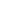 